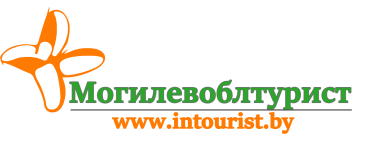 
Встречаем 2021 годв компании старых и новых друзей на базе отдыха «Динамо»!«Новогодние забавы в Могилеве близ Полыкович»Программа тура с 31.12.2020г. по 01.01.2021г. (1 ночлег):Стоимость тура с 31.12.2020г. по 01.01.2021г. (1 ночлег) на 1 чел. в руб. В стоимость включено: Проживание в номерах с удобствами, новогодние развлекательные программы  с 31.12.2020г. по 01.2021г., банкет 31.12.2020г., гулянье с угощением на улице 01.01.2021г.Оплачивается дополнительно: банный комплекс с бассейном (1 человек 2 часа – 80 рублей), прокат лыж, аренда беседок. Программа тура с 31.12.2020г. по 02.01.2021г. (2 ночлега):В стоимость включено: Проживание в номерах с удобствами, новогодние развлекательные программы  с 31.12.2020г. по 02.01.2021г., банкет 31.12.2020г.,  гулянье с угощением на улице   01.01.2021г., ужин, завтрак.Оплачивается дополнительно: банный комплекс с бассейном (человек 2   часа  80 рублей.), прокат лыж, аренда беседокКонтактный телефон: +37529 184-84-78, +37529 622-48-12, +37533 690-00-36 31.12.2020четверг16.00-19.00 Прибытие на базу, размещение в номерах. Welcome - зона. Свободное время.С 16.00 до 20.00 русская баня с бассейном,  бильярдная комната, каминный зал (за дополнительную плату). Предварительный заказ. С 21.00 до 03.00 Поздравление гостей - встреча Нового 2021 года.В Новогоднюю ночь Вас ожидают профессиональные артисты с насыщенной развлекательной программой. Эксклюзивная новогодняя шоу-программа «Вечера на хуторе близ Полыкович» с песнями,  интерактивными играми и затеями, поверьями и приметами, обрядами от сглаза и колдовства, заговорами на любовь, здоровье, удачу и богатство.«Живое!!!» исполнение песен, загадки и танцы с конкурсами и юмористическими викторинами за праздничным столом и на танцполе, зажигательная дискотека до утра, а также новогодний банкет, где сможете насладиться ОЧЕНЬ вкусными блюдами. Фотозона.  Спиртные напитки в банкетное меню не включены.01.01.2021пятница 10.00-12.00 Русская баня с бассейном, бильярдная комната, каминный зал, (за дополнительную плату). Предварительный заказ.12.00 до 15.00 Развлекательная программа на свежем воздухе «Рождественские встречи». Вас ждет завтрак в национальном стиле «Домашняя кухня»: наваристая уха (обязательно захотите добавки), чай с мёдом, домашним вареньем и, конечно, аппетитные колдуны (вкус как в детстве у бабушки). Здесь найдут развлечения не только взрослые, но и дети: музыка, конкурсы, загадки, прогулки по великолепному зимнему лесу. Вас ждет Игровое путешествие в компании колоритных персонажей белорусской деревни по старославянским обрядам «Тянуть Коляду на дуба», «Бадняк», «Гори, гори ясно» с играми, песнями и танцами.С 10.00 до 12.00 Русская баня с бассейном, бильярдная комната, каминный зал, (за дополнительную плату). Предварительный заказ.17.00 Отъезд. Категория номеровВзрослые стоимость на одного человекаДети с 6 лет до 12 лет – детское банкетное меню(до 6-х лет бесплатно - без места на банкете и без  предоставления спального места)Стандарт (2 ,3,4 местный)195,00 руб140,00 рубЛюкс 230,00  руб140,00 руб Банный комплекс. Сдается на группу 10-18 человек (в стоимости  пользование комплексом с 09.00 до 04.00 банкет,  ночлег,  гулянье 1 января)250,00 рубПо договоренности31.12.2020четверг16.00-19.00 Прибытие на базу, размещение в номерах. Welcome - зона. Свободное время.С 16.00 до 20.00 русская баня с бассейном,  бильярдная комната, каминный зал (за дополнительную плату). Предварительный заказ. С 21.00 до 03.00 Поздравление гостей - встреча Нового 2021 года.В Новогоднюю ночь Вас ожидают профессиональные артисты с насыщенной развлекательной программой. Эксклюзивная новогодняя шоу-программа «Вечера на хуторе близ Полыкович» с песнями,  интерактивными играми и затеями, поверьями и приметами, обрядами от сглаза и колдовства, заговорами на любовь, здоровье, удачу и богатство.«Живое!!!» исполнение песен, загадки и танцы с конкурсами и юмористическими викторинами за праздничным столом и на танцполе, зажигательная дискотека до утра, а также новогодний банкет, где сможете насладиться ОЧЕНЬ вкусными блюдами. Фотозона.  Спиртные напитки в банкетное меню не включены.01.01.2021пятница 10.00-12.00 Русская баня с бассейном, бильярдная комната, каминный зал, (за дополнительную плату). Предварительный заказ.12.00 до 15.00 Развлекательная программа на свежем воздухе «Рождественские встречи». Вас ждет завтрак в национальном стиле «Домашняя кухня»: наваристая уха (обязательно захотите добавки), чай с мёдом, домашним вареньем и, конечно, аппетитные колдуны (вкус как в детстве у бабушки). Здесь найдут развлечения не только взрослые, но и дети: музыка, конкурсы, загадки, прогулки по великолепному зимнему лесу. Вас ждет Игровое путешествие в компании колоритных персонажей белорусской деревни по старославянским обрядам «Тянуть Коляду на дуба», «Бадняк», «Гори, гори ясно» с играми, песнями и танцами.С 10.00 до 12.00 Русская баня с бассейном, бильярдная комната, каминный зал, (за дополнительную плату). Предварительный заказ.17.00 Отъезд. 02.01.2021суббота10:00 Завтрак11:00-12:00 ОтъездКатегория номеровВзрослые стоимость на одного человекаДети с 6 лет до 12 лет –детское банкетное меню(до 6-х лет бесплатно - без места на банкете и без  предоставления спального места)Стандарт (2 ,3,4 местный)250,00 руб.190,00 руб.Люкс 330,00 руб.185,00 руб. Банный комплекс  сдается на группу 10-18 человек ( в стоимости  пользование комплексом с 09 00 до 04 00 банкет,  ночлег+ вся развлекательная программа310,00 руб.По договоренности